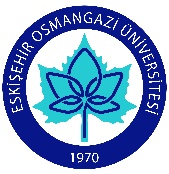 İLGİLİ MAKAMA	Fakültemiz …………………………………... Bölümü öğrencilerinin, öğrenim süreleri içerisinde zorunlu / isteğe bağlı staj yapmaları gerekmektedir. Aşağıda bilgileri yer alan öğrencimizin ……….. (….) gün kurumunuzda / şirketinizde staj yapmasında göstereceğiniz ilgiye teşekkür eder, çalışmalarınızda başarılar dilerim.                                                                                                                Dekan YardımcısıÖğrenci adı soyadı		:				                         İmzaÖğrenci numarası		:                                                                        Öğrenci sınıfı			:İkamet adresi			:Telefon numarası		:Staj yapacağı yer		:Yapmak istediği stajın türü  	: ZorunluSağlık güvencesi var		: Anne Baba üzerinden (  )		Kendisi GSS (  )	Fakülteniz ………………....……... Bölümü öğrencisi ……………………………........‘nin kurumumuzda / şirketimizde ... / ... / 201.. - ... / ... /201.. tarihleri arasında ……….. (....) gün süreyle staj yapması uygun görülmüştür.Kurum / Şirket Adı	:							         İmzaAdresi			:						      Kurum / Şirket YetkilisiTelefon No		:					                            Adı SoyadıFax No		:							        GöreviFaaliyet Alanı		:NOT:     * İş kazası geçiren öğrencilerin aynı gün bölümlerine bilgi verme zorunluluğu bulunmaktadır.* Öğrencilerimizin SSK primleri Üniversitemizce karşılanmaktadır.* En geç staja başlama tarihinden 1 gün önce, SSK bildirgesi hazırlanıp öğrencimize onaylı sureti                  verilmektedir.* SSK bildirgesinin hazırlanabilmesi için, bu formun staja başlama tarihinden en geç 15 gün öncesinde Fakültemize gönderilmesi gerekmektedir.______________________________________________________________________________________